En attendant le PEre NOElNous avons écrit collectivement une lettre au Père Noël. « Cela ressemble à la liste de courses de maman. »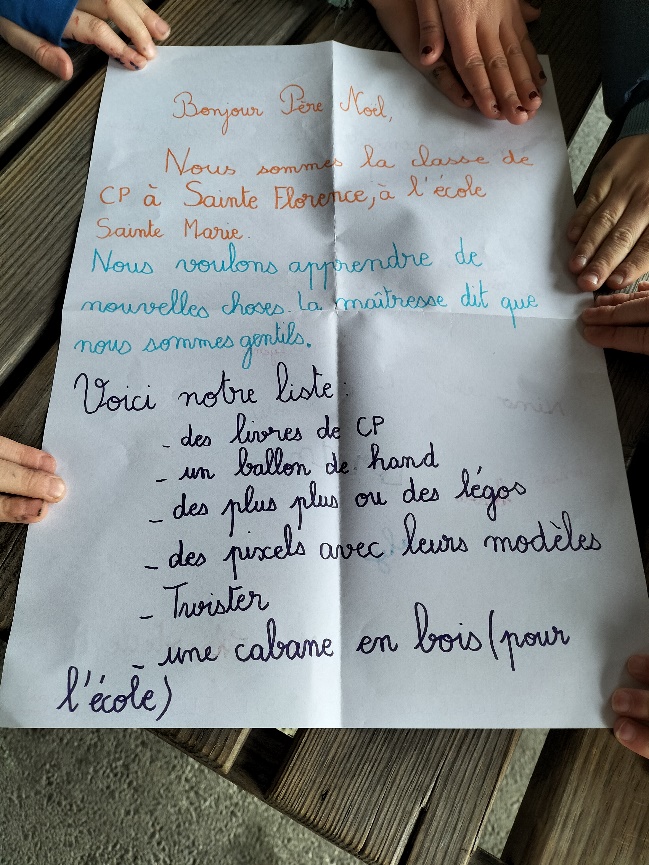 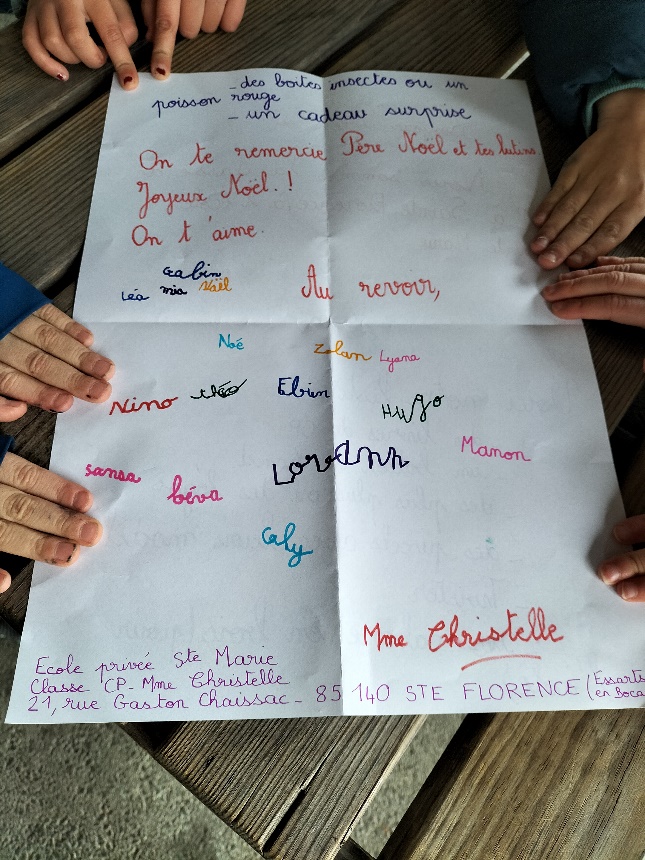 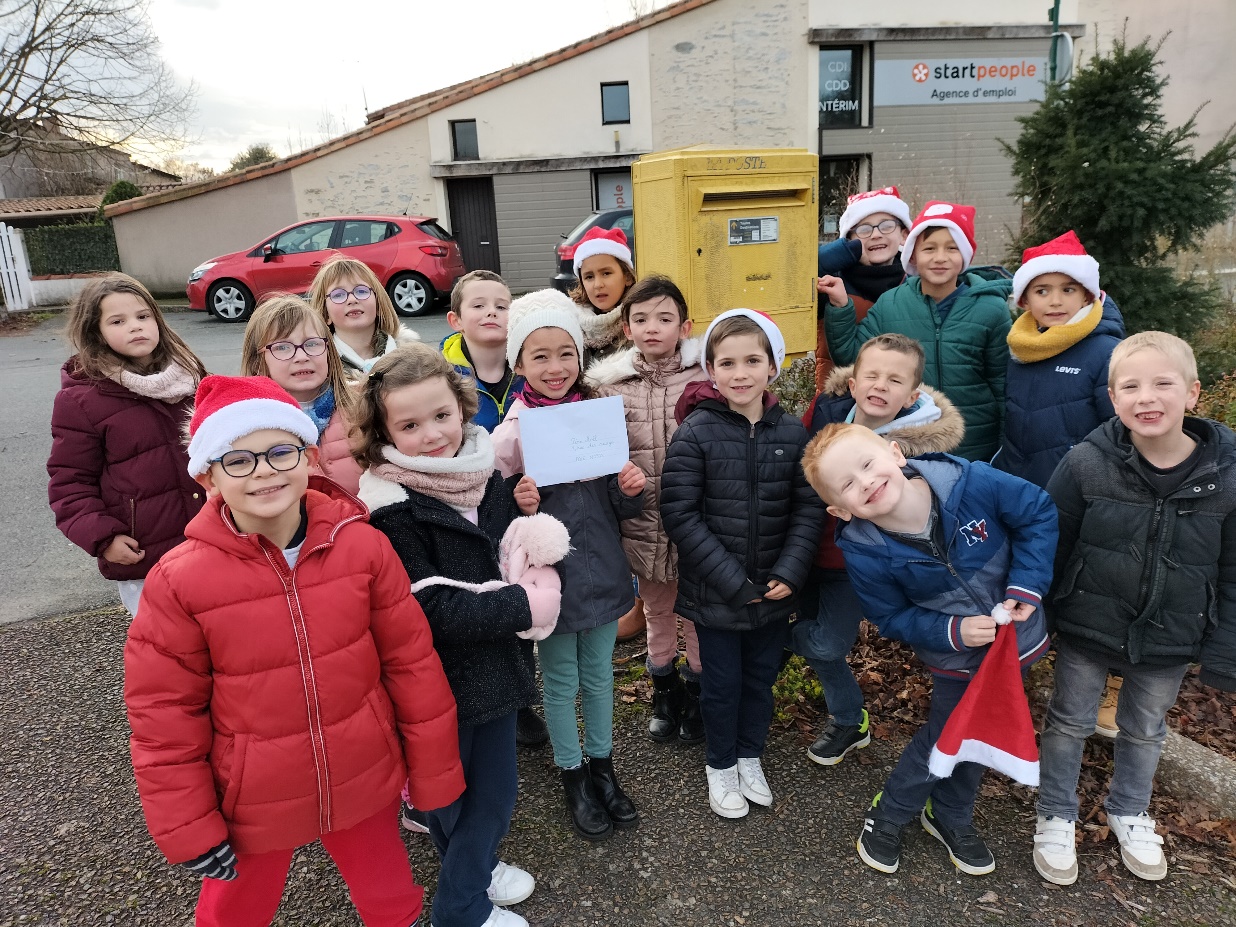 Nous avons fait un escape game de Noël. Il fallait résoudre par équipe 6 énigmes. Nous gagnons un morceau de puzzle. Sur chaque morceau de puzzle était une lettre.Avec les 6 lettres, nous devions former un mot magique.Les 5 équipes ont trouvé la formule magique pour la surprise de Noël :COMETE- CADEAU- JOUETS – ETOILE – LUTINS      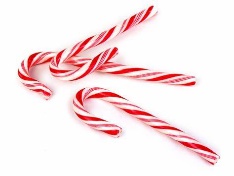 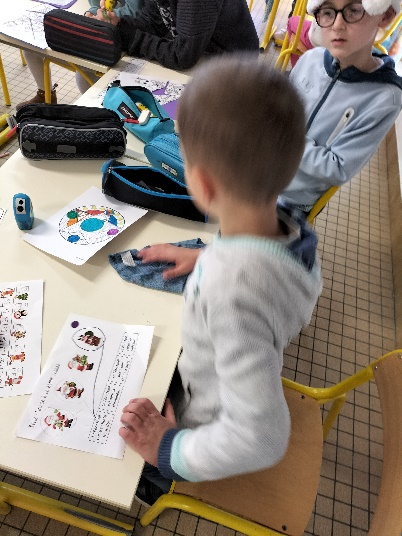 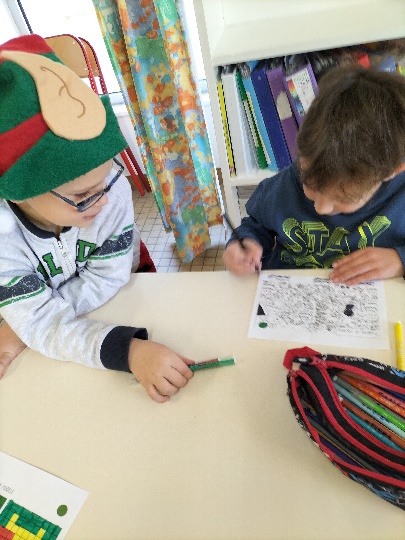 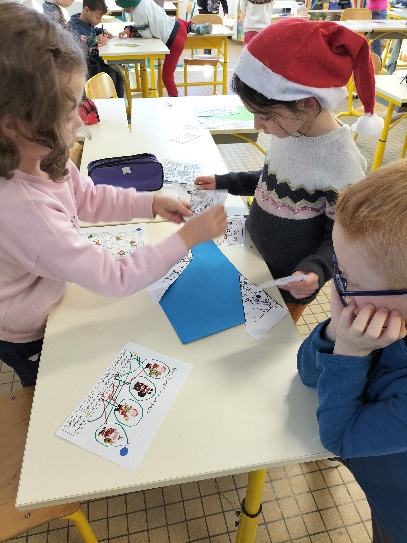 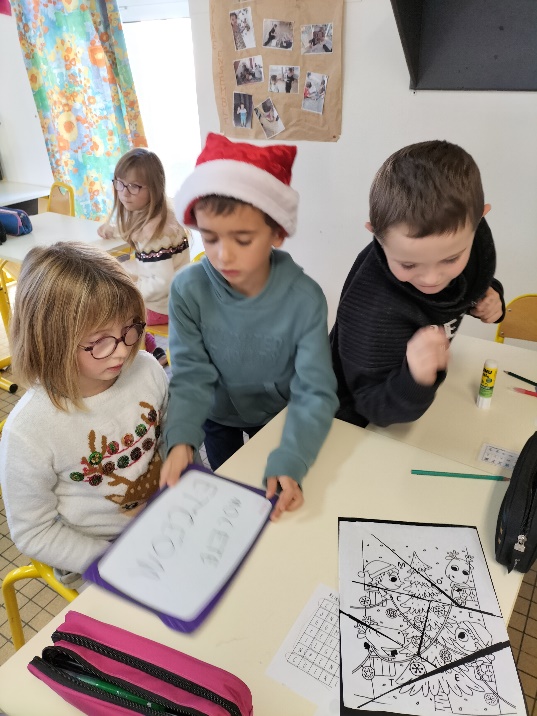 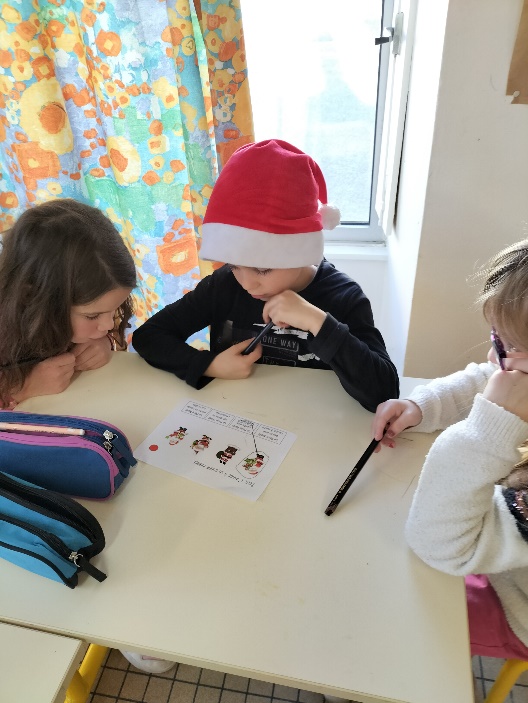 Vendredi 16 décembre, nous avons eu la visite du Père Noël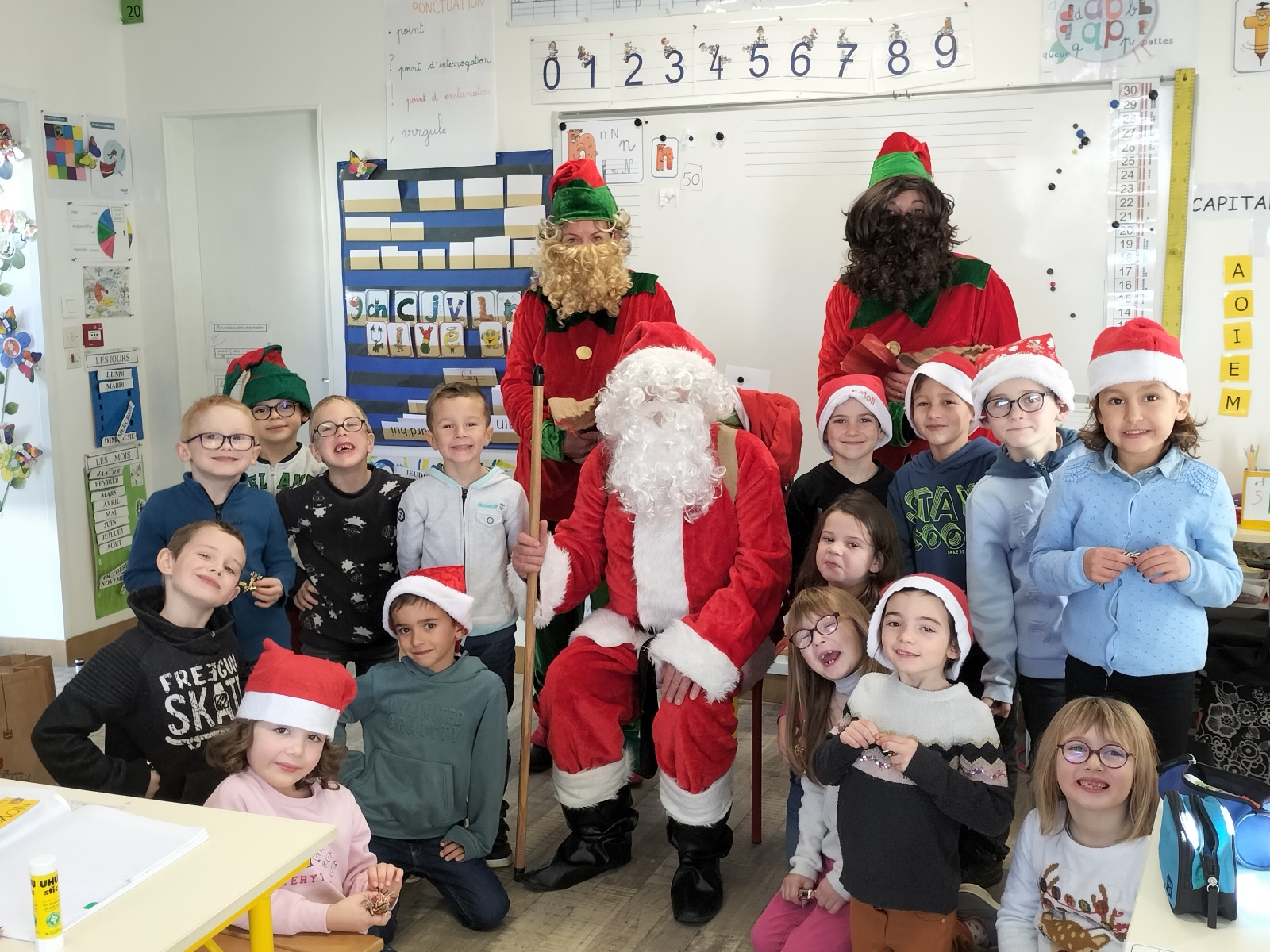 